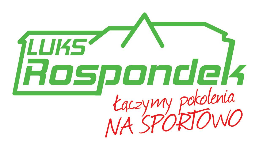 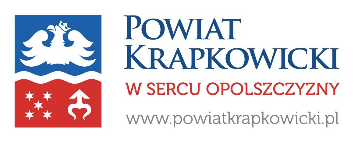 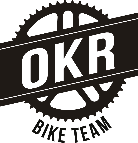 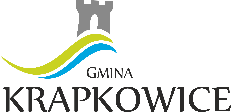 REGULAMIN „OKR MTB CX w Sercu Opolszczyzny” I Otwarte Mistrzostwa Powiatu Krapkowickiego w kolarstwie MTB  & CXKrapkowice 23.03.2024 r. CEL WYŚCIGU:- popularyzacja kolarstwa w Powiecie Krapkowickim- integracja różnych grup społecznych poprzez sport i wypoczynek- wyłonienie mistrzów w kolarstwie MTB & CXORGANIZATORZY:- Powiat Krapkowicki- LUKS „ROSPONDEK” ŻyrowaPARTNERZY:- Grupa Kolarska OKR Bike Team- Gmina KrapkowiceTERMIN I MIEJSCE:Wyścig odbędzie się w dniu 23.03.2024r. (sobota) w KrapkowicachBiuro wyścigu: Teren Stadionu OTMĘT, ul. Olimpijska 1; 47-300 KrapkowiceWyścig po trasie leśnej w okolicy stadionu.Runda główna to pętla ok. 4 km pokonywana wielokrotnie, runda Kids ok. 1,8 kmZGŁOSZENIA / OPŁATY:Zgłoszenia do 20.03.2024 roku pod linkiem: https://dostartu.pl/okr-mtb-w-sercu-opolszczyzny-v10595 Opłata startowa HOBBY i PRO do 20.03.2024 roku to kwota: 50 zł  płatna on-line.Możliwość zapisania się w biurze zawodów w dniu 23.03.2024 roku.Opłata startowa w tym przypadku to kwota: 80 zł - płatne gotówką.Opłata startowa „MINI OKR MTB CX” 10 zł płatne on-line.Możliwość zapisania się w biurze zawodów w dniu 23.03.2024 roku, opłata 10 zł gotówką.I. „Mini OKR MTB CX”KLASYFIKACJE:DzCh1 2018 i młodsi (podział na rowerki biegowe i tradycyjne) – ok.150 m DzCh2 2017, 2016 i 2015 (jedna mała pętla)DzCh3 2014 i 2013 (dwie małe pętle)DzCh4 2012, 2011 i 2010 (trzy małe pętle)Uwaga! Klasyfikacja będzie prowadzona osobno dla chłopców i  dziewcząt.  II. „OKR MTB CX w Sercu Opolszczyzny”KLASYFIKACJE: 1. Kategorie w wyścigu HOBBY: Open K/M2. Kategorie wiekowe w wyścigu PRO:K1 – kobiety w wieku 34 lat i mniej (urodzone w latach 1988 - 2009)K2 – kobiety w wieku 35 lat i więcej (urodzone w latach 1989 i wcześniej)M1 – mężczyźni w wieku 29 lat i mniej (urodzeni w latach 1995 - 2009)M2 – mężczyźni w wieku 30 – 39 lat (urodzeni w latach 1994- 1985)M3 – mężczyźni w wieku 40 – 49 lat (urodzeni w latach 1984 - 1975)M4 – mężczyźni w wieku 50 i więcej (urodzeni w latach 1974 i później)3. Najlepsi mieszkanka i mieszkaniec Powiatu Krapkowickiego w Hobby i Pro.HARMONOGRAM ZAWODÓW:08:30 do 09:45 Biuro zawodów „OKR MTB CX w Sercu Opolszczyzny”09:00 do 09:45 Trening po trasie zawodów 10:00 Start wyścigu Hobby (3 rundy tj. 12 km)11:00 Start wyścigu PRO (6 rund tj. 24 km)ok. 12:30 Dekoracja Hobby i PRO12:15 do 13:15 Biuro zawodów „Mini OKR MTB CX”                           zapisy i odbiór numerów startowych.12:30 do 13:15 Trening po trasie zawodówod 13:30 Starty poszczególnych kategorii wiekowych wg kolejności:DzCh1DzCh2DzCh3DzCh4ok. 14:30 Dekoracja dzieciUCZESTNICTWO:Każdy z zawodników musi posiadać sprawny technicznie rower i podczas wyścigu zapięty kask rowerowy na głowie. Organizator nie dopuszcza do zawodów rowerów z napędem elektrycznym.Ze względu na specyfikę trasy zalecamy rowery: MTB, PRZEŁAJ lub GRAWEL.Każdy z zawodników zobowiązany jest do wykonywania poleceń sędziów. W przypadku sytuacji spornych rozstrzygnięcie zależy od Organizatora. Zawodnicy zdublowani NIE BĘDĄ ŚCIĄGANI  z trasy.Uczestnik przyjmuje do wiadomości, że udział w zawodach wiąże się z wysiłkiem fizycznym
i pociąga za sobą naturalne ryzyko i zagrożenie wypadkami, możliwość odniesienia obrażeń ciała
i urazów fizycznych w tym śmierci. Przekazanie Organizatorowi podpisanej karty zgłoszenia oznacza, że uczestnik rozważył i ocenił charakter, zakres i stopień ryzyka wiążącego się z uczestnictwem w imprezie i dobrowolnie zdecydował się podjąć to ryzyko startując w zawodach wyłącznie na własną odpowiedzialność. Pobranie numeru startowego przez zawodnika oznacza, że zapoznał się on z regulaminem zawodów, akceptuje go i zobowiązuje się do jego przestrzegania.Uczestnik wyraża zgodę na przetwarzanie danych osobowych oraz wizerunku w zakresie niezbędnym do realizacji zawodów w tym wysyłanie pod wskazany adres e-mail informacji dotyczących imprez                                        i materiałów promocyjnych Organizatora. ZASADY FINANSOWANIA:- Organizator pokrywa koszty organizacji zawodów,- koszty przejazdu i pobytu pokrywają jednostki delegujące.NAGRODY w wyścigu MINI OKR MTB CX:Każdy uczestnik otrzyma pamiątkowy medalNAGRODY w wyścigu Hobby:Statuetki/Trofeum dla miejsca I-III w OPEN K/M.NAGRODY w wyścigu PRO:Statuetka – trofeum sportowe dla miejsc I-III w każdej kat. wiekowej.Organizator przewiduje losowanie nagród rzeczowych i niespodzianek po dekoracji.NAGRODY dla Najszybszych mieszkańców/mieszkanek w HOBBY I PRO:Statuetki/Trofeum, bony do serwisu rowerowego ”BIKE SHOP” – Warsztat Rowerowy Fabian ŻokUczestnicy wyścigów Hobby i Pro w pakiecie startowym otrzymają okolicznościową czapkę. „OKR MTB CX w Sercu Opolszczyzny” wchodzi w skład cyklu wyścigów rowerowych pod wspólną nazwą:      „ODRZAŃSKI TOUR 2024”      W skład całorocznego cyklu wyścigów kolarskich wchodzą:1). 27.01.2024 r. XX Cyklo Cross “Górka” Kędzierzyn – Koźle (Żabieniec)2). 24.02.2024 r. „IV Kasztanowy Przełaj” Pamięci Jolanty Baran – Żyrowa3). 23.03.2024 r. “OKR MTB CX w Sercu Opolszczyzny” – Krapkowice4). 20.04.2024 r. „IV Czas na Annaberg” (szosa) – Zdzieszowice – Góra św. Anny5). 21.04.2024 r. „VII Kryterium TRIBIKE im. W. Lepicha” (szosa) – K-Koźle6). 09.06.2024 r. Cross Country XC Poligon – Baborów7). 15.06.2024 r. „III Cross Country XC Pamięci Powstań Śląskich” – Góra św. Anny8). 29.06.2024 r. “IV Tour de Mirabelka” MTB CX – Zdzieszowice9). 15.08.2024 r. “IV Cardio Sport UPHILL RACE” – Zdzieszowice – Góra św. Anny10). 14.09.2024 r. „V Cross Country XC Koziołka” – Dębowa11). 09.11.2024 r. „VI Cross Tribike NIEPODLEGŁA” – Kędzierzyn-Koźle FINAŁSzczegółowy Regulamin „Odrzański Tour 2024” dostępny jest na stronie FB Fundacja Odrzańskie KonsorcjumPOSTANOWIENIA KOŃCOWE:- Przy okolicy startu/mety znajdować się będzie karetka pogotowia- każdy uczestnik wyścigu startuje na własną odpowiedzialność- wszyscy uczestnicy powinni być ubezpieczeni we własnym zakresie- organizator nie ponosi odpowiedzialności za wypadki powstałe podczas wyścigu- organizator nie ponosi odpowiedzialności za rzeczy zgubione lub skradzione podczas trwania zawodów- wszystkie kwestie sporne rozstrzyga Sędzia Główny w porozumieniu z Organizatorem- Najbliższy szpital znajduje się w Krapkowicach, ul. Osiedle XXX -lecia 21  (ok. 1,5 km od miejsca startu/mety)Dodatkowe informacje można uzyskać pod numerem telefonu:tel. 77/4074342 – Łukasz Bordak, Iwona Jagoda Jamioł –  Przedstawiciele organizatora tel. 602 534 780 Anna Orian – Biuro zawodów tel. 604 589 483 Piotr Orian – Koordynator zawodówtel. 505 918 271 Robert Niestrój – Kierownik tras.                         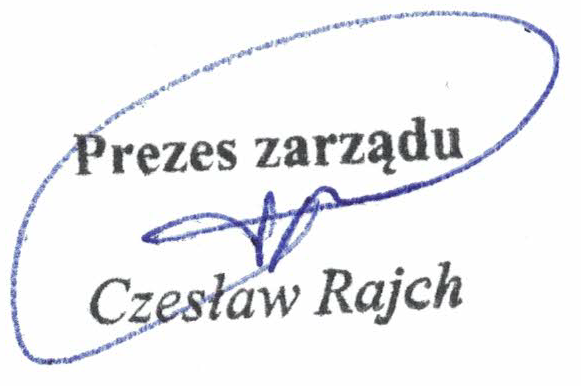 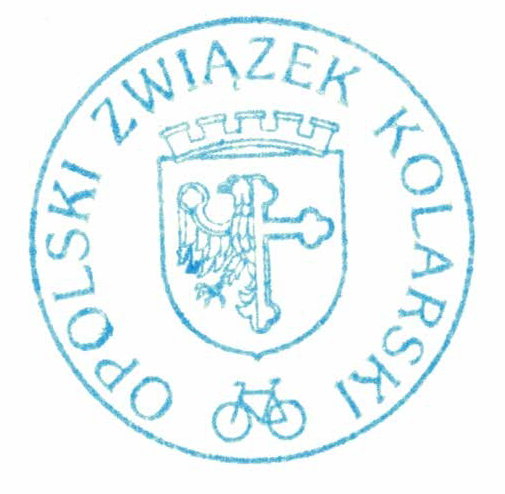 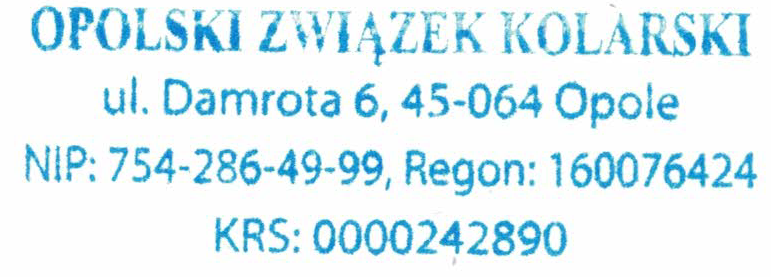 